PROIECT CADRUCOMPONENTA INIȚIALĂ PLANULUI DE SELECȚIE PENTRU POZIȚIILE DE MEMBRI ÎN CONSILIUL DE ADMINISTRAȚIE AL COMPANIEI NAȚIONALE DE ADMINISTRARE A INFRASTRUCTURII RUTIERE S.A.PREAMBUL:Compania Națională de Administrare a Drumurilor Naționale din România (C.N.A.D.N.R. S.A.) a fost fondată în anul 1990 (denumita anterior Regia Autonomă Administrația Națională a Drumurilor din România), înființată ca Compania Națională de Autostrăzi și Drumuri Naționale din România - S.A. în anul 2004, este înființată prin reorganizarea Regiei Autonome ”Administrația Națională a Drumurilor din România”, în baza O.U.G. nr. 84/2003, aprobată cu modificări și completări prin Legea nr. 47/2004, cu  modificările și completările ulterioare. C.N.A.D.N.R. S.A. și-a schimbat denumirea în Compania Națională de Administrare a Infrastructurii Rutiere S.A. (C.N.A.I.R. S.A.), în baza O.U.G. nr. 55/14.09.2016.Compania Națională de Administrare a Infrastructurii Rutiere S.A. este persoană juridică română, are forma juridică de societate pe acțiuni, având sediul central în București, Bld. Dinicu Golescu, nr. 38, fiind înregistrata la ORC, nr. J40/552/15.01.2004, CUI 16054368.Compania Națională de Administrare a Infrastructurii Rutiere S.A. este persoană juridică română, cu capital social integral de stat, cu statut de societate pe acțiuni, fiind de interes strategic național atât timp cât statul este acționar majoritar. Compania Națională de Administrare a Infrastructurii Rutiere S.A. este singura companie din domeniul administrării drumurilor naționale și autostrăzilor și dispune de o structură organizatorică distribuită teritorial, ceea ce permite administrarea operativă și coerentă a întregii infrastructuri de autostrăzi și drumuri naționale.Compania Națională de Administrare a Infrastructurii Rutiere S.A. deține în proprietate bunuri imobile și mobile. Bunurile aparținând proprietății publice a statului sunt de natura celor prevăzute în anexa la Legea nr. 213/1998 privind proprietatea publică și regimul juridic al acesteia, cu modificările și completările ulterioare, coroborat cu art. 2 alin. (3) din Ordonanța Guvernului nr. 43/1997, republicată, cu modificările și completările ulterioare.Bunurile aparținând proprietății publice a statului, definite la alin. (1), constituie elemente ale infrastructurii autostrăzilor și drumurilor naționale. Elementele infrastructurii autostrăzilor și drumurilor naționale se concesionează Companiei Națională de Administrare a Infrastructurii Rutiere S.A. pe o perioadă de 49 de ani, fără plata redevenței, prin derogare de la prevederile Legii nr. 219/1998 privind regimul concesiunilor, pe bază de contract de concesiune încheiat cu Ministerul Transporturilor, Construcțiilor si Turismului.Conducerea Companiei Naționale de Administrare a Infrastructurii Rutiere S.A. este asigurată de Adunarea Generală a Acționarilor. În prezent, compania este administrată de un Consiliu de Administrație format din 7 membri, dintre care 7 membri neexecutivi provizorii, conform prevederilor OUG nr. 109/2011 privind guvernanța corporativă a întreprinderilor publice, cu modificările și completările ulterioare.Procedura de selecție se derulează în conformitate cu prevederile OUG nr. 109/2011 privind guvernanța corporativă a întreprinderilor publice, aprobată cu modificări și completări prin Legea nr. 111/2016 și HG nr. 722/2016 pentru aprobarea Normelor metodologice de aplicare a unor prevederi din OUG nr. 109/2011. Pentru aceasta, autoritatea publică tutelară propune prezentul proiect al componentei inițiale a Planului  de  selecție,  pe  care o supune consultării Comitetului de Nominalizare și Remunerare și acționarilor, cu scopul de a formula propuneri în vederea definitivării acestuia. SCOPUL ȘI DOMENIUL DE APLICARE AL PLANULUI DE SELECȚIE - COMPONENTA INIȚIALĂProcedura de selecție se realizează cu scopul de a asigura transparența și profesionalismul membrilor consiliilor de administrație, potrivit standardelor de guvernanță corporativă a întreprinderilor publice, în acord cu Principiile de guvernanță corporativă ale Organizației pentru Cooperare și Dezvoltare Economică. Potrivit H.G. nr. 722/2016, planul de selecție reprezintă documentul de lucru prin care se stabilește calendarul procedurii de selecție de la data inițierii procedurii de selecție până la data numirii persoanelor desemnate pentru funcțiile de administratori și este structurat pe două componente: componenta inițială, care se întocmește în termen de 10 zile de la data declanșării procedurii și componenta integrală, care se întocmește după constituirea comisiei de selecție, selectarea expertului independent, sau începerea procedurii selecției de către comitetul de nominalizare și remunerare din cadrul consiliului, după caz.Componenta inițială a planului de selecție este definită la art. 1 din H.G. nr. 722/2016 și  reprezintă un document de lucru care se întocmește la începutul perioadei de selecție și cuprinde, fără a se limita la acestea, aspectele-cheie ale procedurii de selecție, identificând data de început a procedurii de selecție, documentele ce trebuie depuse, cerințele cu privire la expertul independent, în cazul în care se decide contractarea sa, data finalizării planului de selecție în integralitatea sa și alte elemente care se pot cunoaște până la numirea administratorilor.Prezenta componentă inițială a planului de selecție este întocmită cu scopul recrutării și selecției unui număr de 7 membri ai Consiliului de Administrație al Companiei Naționale de Administrare a Infrastructurii Rutiere S.A., cu respectarea prevederilor OUG nr. 109/2011 modificată și aprobată prin Legea 111/2016 și HG 722/2016. Componenta  inițială  este  elaborată  cu  scopul  de  a  oferi  fundament  pentru componenta integrală a planului de selecție. Planul  de  selecție  în  integralitatea  sa  constituie  fundamentul  procedurii  de  selecție, reflectând  principalele  activități  și  decizii  care  trebuie  realizate,  termenele  de realizare, structurile implicate, precum și documentele de lucru. Planul de selecție, in integralitatea lui, va fi realizat de expertul independent recrutat. Pe baza componentei inițiale a planului de selecție sunt propuși termenii de referință pentru expertul independent.PRINCIPIIÎntocmirea  proiectului componentei inițiale a planului de selecție s-a realizat cu  claritate  pentru  a  putea  fi determinate toate  aspectele  cheie  ale  procedurii  de  selecție,  în  concordanță  cu prevederile  OUG  109/2011 modificată și aprobată prin Legea 111/2016 și HG 722/2016.	Planul  de  selecție  este  astfel  întocmit,  încât  procedura  de  recrutare  și  selecție  să  se realizeze cu respectarea dreptului la libera competiție, echitate și egalitate de  șanse,  nediscriminare, transparență, tratament egal și asumarea răspunderii. TERMENE ALE PROCEDURII DE SELECȚIEData de începere a procedurii de selecție, conform Art. 4 din HG nr. 722/2016 este data ordinului conducătorului autorității publice tutelare, respectiv OMT nr. 348 din 20.03.2017. Conform prevederile OUG nr. 109/2011 procedura de selecție nu poate depăși 150 de zile de la declanșare. CONTRACTAREA EXPERTULUI INDEPENDENTPotrivit prevederilor art. 8 din Normele de aplicare a OUG nr. 109/2011, aprobate prin HG nr. 722/2016, termenii de referință pentru expertul independent sunt propuși pe baza componentei inițiale a planului de selecție, de către autoritatea publică tutelară sau comitetul de nominalizare și remunerare, după caz. Termenii de referință se aprobă de către conducătorul autorității publice tutelare sau, după caz, de consiliu. Autoritatea publică tutelară sau, după caz, consiliul poate solicita expertului independent o opinie consultativă asupra profilului consiliului societății.Selecția expertului independent specializat în recrutarea resurselor umane se realizează în conformitate cu prevederile legale în vigoare și cu luarea în considerare a criteriilor mai jos enumerate:ROLURI ȘI RESPONSABILITĂȚIPrezenta secțiune definește principalele activități pe care părțile implicate în procesul de recrutare și selecție trebuie sa le îndeplinească în scopul unei bune gestionări a procesului de recrutare și selecție.Autoritatea publică tutelară are următoarele competente: Face propuneri pentru membrii CA în baza unei selecții prealabile efectuate de o comisie formată din specialiști în recrutarea resurselor umane, sau de un expert independentDecide asupra declanșării procedurii de recrutare si selecție;Elaborează componenta inițială a planului de selecție, în consultare cu comitetul de nominalizare și remunerare și cu acționarii, în termen de maximum 10 zile de la data luării deciziei de către autoritatea publică tutelară;Publică pe pagina proprie de internet, în termen de 5 zile de la data declanșării procedurii de selecție, proiectul componentei inițiale a planului de selecție, pentru formularea de propuneri în vederea definitivării acestora (Art. 5 HG 722/2016);Propune termenii de referință pentru expertul independent;Întocmește scrisoarea se așteptări și o publică pe pagina proprie de internet;Publică anunțul privind selecția membrilor consiliului de administrație în cel puțin două ziare economice și/sau financiare cu largă răspândire, precum și pe pagina de internet a întreprinderii publice;În elaborarea componentei integrale a planului de selecție oferă consultanță expertului independent (Art. 14 HG 722/2016);Elaborează profilul consiliului prin consultarea acționarilor ce dețin peste 5% din capitalul social.Adunarea Generala a Acționarilor are următoarele competente:  Aproba profilul consiliului după ce a fost avizat de consiliu la recomandarea comitetului de nominalizare și remunerare sau, după caz, de către autoritatea publică tutelară. (art. 34 din HG nr. 722/2016);Aproba profilul candidatului după ce a fost avizat de consiliu la recomandarea comitetului de nominalizare și remunerare sau, după caz, de către autoritatea publică tutelară. (art. 36 (1) din HG nr. 722/2016);Numește administratorul din lista scurta întocmită conform prevederilor OUG nr. 109/2011 și  HG nr. 722/2016);Consiliul de Administrație prin Comitetul de Nominalizare și Remunerare are următoarele competente:  Colaborează cu autoritatea publică tutelară, cu comisia de selecție și după caz cu expertul independent pentru definitivarea componentei inițiale și integrale a planului de selecție.Expertul independent are următoarele competente:                  În vederea desemnării candidatului pentru poziția de membru în consiliul de administrație, Expertul independent trebuie să desfășoare activitățile prevăzute de OUG nr. 109/2011 și de Normele metodologice aprobate prin HG nr. 722/2016 date în aplicarea prevederilor OUG nr. 109/2011, având următoarele obligații, dar nelimitându-se la acestea în recrutarea și selecția candidaților în conformitate cu prevederile legislației aplicabile.asistă, colaborează și se consultă comisia de selecție constituită la nivelul autorității publice tutelare în toate activitățile necesare procedurii de selecție (Art 7 HG 722/2016);elaborează şi propune procedura de selecție a candidaților;elaborează planul de selecție, respectiv componenta integrală a  planului de selecție în consultare cu autoritatea publică tutelară, pentru a putea determina toate aspectele-cheie ale procedurii de selecție și introduce datele în acest plan;elaborează profilul consiliului de administrație care conține și matricea consiliului în baza cărora sunt elaborate profilul candidatului pentru funcția de administrator și matricea candidatului;elaborează în consultare cu autoritatea publică tutelară un profil personalizat al candidatului într-un mod transparent, sistematic și riguros pentru a se asigura că sunt identificate capacitățile necesare pentru desemnarea celor mai buni candidați; stabilește profilul candidatului cu respectarea dispozițiilor legale în materie prevăzute de legislația specifică activității beneficiarului;stabilește criteriile de evaluare în raport cu care candidatul este evaluat individual în procedura de selecție;stabilește, împreună cu autoritatea publică tutelară, criteriile de selecție, care includ, cel puțin, dar fără a se limita la aceasta, o experiență relevantă în consultanta în management sau în activitatea de conducere a unor întreprinderi publice ori societăți din sectorul privat. Criteriile de selecție vor fi elaborate și selecția va fi efectuată cu respectarea principiilor liberei competiții, nediscriminării, transparenței și asumării răspunderii și cu luarea în considerare a specificului domeniului de activitate a companiei.stabilește conținutului dosarului pentru depunerea candidaturilor pentru poziția respectivă;pregătește și întocmește anunțul privind selecția candidaților și asigură publicarea în cel puțin două ziare economice și/sau financiare de largă răspândire și pe pagina de internet a întreprinderii publice; Anunțul include condițiile care trebuie să fie întrunite de candidați și criteriile de evaluare a acestora.pregătește răspunsurile la eventualele solicitări de clarificări in perioada dintre publicarea anunțului si data depunerii candidaturilor;desfășoară și coordonează activitățile care stau la baza elaborării listei lungi. Lista lungă de candidați reprezintă lista cu toți candidații care au trimis în termenul prevăzut de normele aprobate prin HG nr. 722/2016 dosarul de candidatură complet;verifică informațiile din dosarele de candidatură rămase pe lista lungă;stabilește punctajul conform grilei de evaluare pentru fiecare criteriu din cadrul matricei profilului pentru fiecare candidat, care se efectuează în scris sau prin clarificări verbale;efectuarea unei analize comparative a candidaților râmași în lista lungă prin raportare la profilul candidaților, după efectuarea verificărilor informațiilor din dosarele de candidatură rămase pe lista lungă;solicită informații suplimentare față de cele din dosarul de candidatură atunci când consideră necesar, pentru a asigura rigoarea și corectitudinea deciziilor luate. Informațiile suplimentare se obțin, fără a se limita la acestea, prin unul sau mai multe interviuri directe cu candidații, prin verificarea activității desfășurate anterior de candidați, prin verificarea referințelor oferite de către candidați;revizuiește, îmbunătățește și validează acuratețea rezultatelor pe baza punctajului obținut în matricea profilului de candidat;evaluează candidații pentru pozițiile respective, aflați în lista lungă de candidați;solicită clarificări suplimentare sau decide respingerea candidaturilor, dacă informațiile din dosare nu sunt concludente în ceea ce privește întrunirea minimului de criterii stabilite pentru selecție de către candidați;informează în scris despre deciziile luate candidații respinși de pe lista lungă;pregătește răspunsurile la eventualele contestații, după publicarea rezultatului procedurii de selecție.realizează lista scurtă care cuprinde maximum 5 candidați pentru fiecare poziție prin eliminarea de pe lista lungă în ordinea descrescătoare a punctajului obținut conform matricei profilului. Lista scurtă conține și punctajul obținut de către fiecare candidat;comunică candidaților aflați în lista scurtă faptul că în termen de 15 zile de la data emiterii sau stabilirii listei scurte trebuie să depună în scris la întreprinderea publică declarația de intenție;evaluează candidații pentru poziția respectiva, aflați în lista scurtă;analizează scrisoarea de așteptări, document de lucru care conține performanțele așteptate de la organele de administrare și conducere și politica acționariatului privind administrarea și conducerea întreprinderii publice, în baza căreia candidații aflați în lista scurtă redactează o declarație de intenție;analizează declarația de intenție în raport de prevederile Capitolului III al Anexei 1d din HG nr. 722/2016 pentru aprobarea Normelor metodologice de aplicare a unor prevederi din OUG nr. 109/2011;integrează rezultatele analizei declarației de intenție în matricea profilului de candidat. întocmește în consultare cu autoritatea publică tutelară planul de interviu;efectuează selecția finală a candidaților aflați în lista scurtă pe baza de interviu, în baza planului de interviu, cu respectarea principiilor nediscriminării, tratamentului egal și transparenței.după finalizarea interviurilor, întocmește rapoartele pentru numirile finale, care include clasificarea candidaților cu motivarea acesteia.transmite Rapoartele finale către autoritatea publică tutelară în vederea luării deciziei de numire. Numirea candidaților se realizează de către AGA prin selectarea candidaților din lista scurtă.recomandă candidații pentru pozițiile respective și formulează propuneri privind remunerarea acestora;întocmește proiectele de contracte de mandat în conformitate cu  prevederile legislației incidente.recomandă indicatorii de performanta ce vor fi monitorizați pentru a măsura performanța.recomandă politica si criteriile de remunerare, in conformitate cu OUG nr. 109/2011;asistă beneficiarul in perioada de garanție a integrării candidaților selectați in organizație și a performanței acestora.PRINCIPALELE DECIZII ALE PROCEDURII DE SELECȚIEÎn vederea îndeplinirii scopului planului de selecție, părțile identificate in secțiunea anterioară trebuie să convină asupra următoarelor aspecte cheie:a)	Referitor la documentele necesare implementării procedurii de recrutare și selecție :Profilul consiliului in funcție, profilul candidatului la poziția de membru al consiliului: proiectul profilului trebuie comunicat in termen de 15 zile lucrătoare de la data contractării expertului independent și definitivat și aprobat pana la publicarea anunțului. Această activitate va fi realizată de autoritatea publică tutelară prin structura de guvernanță corporativă, în colaborare cu comitetul de nominalizare și remunerare.b)   Referitor la bunul mers al procedurii de selecție :Planul de selecție: componenta inițială se definitivează în termen de 10 zile de la data declanșării procedurii de selecție. Componenta integrală este definitivată până la publicarea anunțului. Expertul independent este responsabil de elaborarea Planului de selecție – componenta integrala. Această activitate va fi coordonată de autoritatea publică tutelară prin structura de guvernanță corporativă.Termene limită: pentru fiecare etapă a procedurii de selecție trebuie stabilite termene limită, cu respectarea legislației în vigoare și ca un rezultat al bunei negocieri intre parți. Termenele limită trebuie stabilite și incluse în planul de selecție final;Elemente de confidențialitate: aspecte cheie ale procedurii de selecție, trebuie specificate și integrate în planul de selecție, precum și modul de tratare a lor. Autoritatea publică tutelară prin comisia de selecție sau structura de guvernanță corporativă definește aceste aspecte până la definitivarea planului de selecție.Notificări și modalitatea de comunicare: se transmit elementele cheie ale planului de selecție, iar fiecare parte cu rol activ în procesul de recrutare și selecție va indica persoana/persoanele în atenția căreia/cărora se vor adresa comunicările, precum și canalele de comunicare. Fiecare parte își va desemna o persoană responsabilă cu comunicarea în cazul intervenirii unor situații neprevăzute care pot dauna scopului procedurii de recrutare și selecție. c)   Referitor la selecția candidaților :Alcătuirea listei scurte și înaintarea propunerilor pentru numirea membrilor în Consiliul de administrație. Lista scurtă trebuie să aibă în vedere asigurarea   diversității  competențelor  în  cadrul  Consiliului  de  administrație. Decizia  privitoare  la  diversitate  trebuie reflectată în planul de selecție, expertul  independent fiind  responsabil  pentru  luarea ei. PROCEDURA DE RECRUTARE ȘI SELECȚIE. PLANUL DE ACȚIUNIPrezenta secțiune definește etapele procesului de recrutare Și selecție, termene limită, documente necesare precum și părțile implicate. Datele si termenele sunt orientative. Tabelul de mai jos rezumă aceste elemente: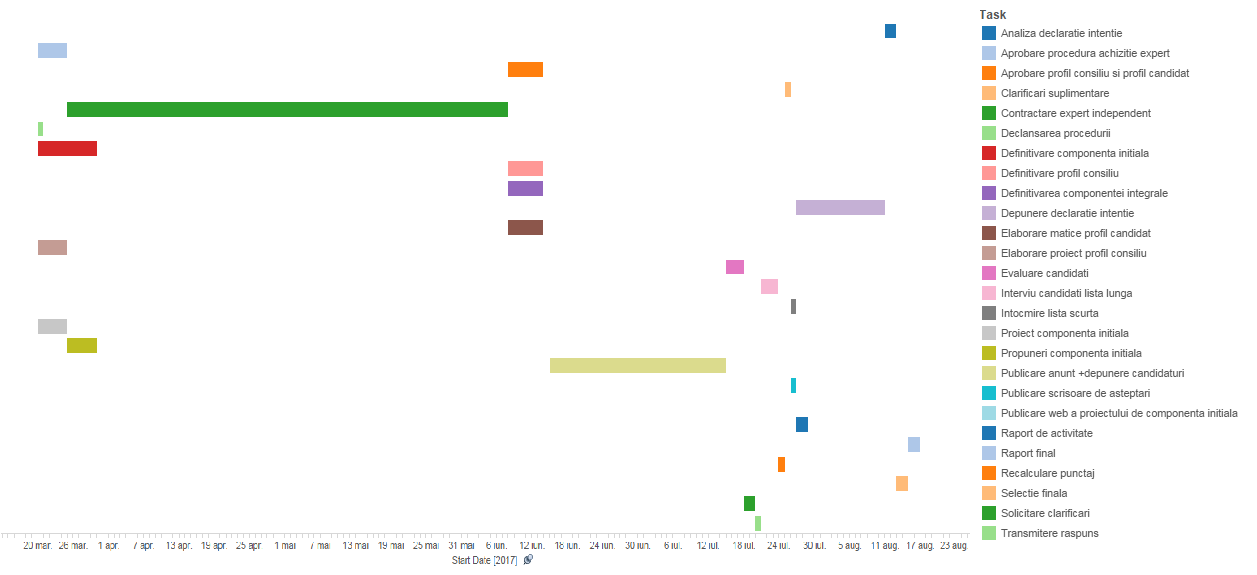 REGULI PENTRU ALCĂTUIREA CONSILIULUI DE ADMINISTRAȚIECel puțin doi dintre membrii consiliului de administrație trebuie să aibă studii economice sau juridice și experiență în domeniul economic, juridic, contabilitate, de audit sau financiar de cel puțin 5 ani.În cadrul Consiliului de administrație nu poate fi mai mult de un membru din rândul funcționarilor publici sau al altor categorii de personal din cadrul autorității publice tutelare ori din cadrul altor autorități sau instituții publice.Majoritatea membrilor consiliului de administrație este formată din administratori neexecutivi și independenți, în sensul art. 138^2 din Legea nr. 31/1990, republicată, cu modificările și completările ulterioare.Consiliul de administrație va fi astfel desemnat încât se va asigura o diversificare a competențelor la nivelul consiliului de administrație.Un membru poate exercita concomitent cel mult 3 mandate de administrator.ACȚIUNI VIITOARE ÎN VEDEREA DEFINITIVĂRII PLANULUI DE SELECȚIEÎn vederea definitivării Planului de selecție, autoritatea publică tutelară in colaborare cu expertul independent selectat va întreprinde activitățile necesare pentru conformare față de prevederile O.U.G. nr. 109/2011 și Normele metodologice aprobate prin H.G. nr. 722/2016.În acest sens, expertul independent, cu consultarea autorității publice tutelare și sub coordonarea acestuia, în conformitate cu cerințele din Termenii de referință, va elabora, dar fără a se limita la acestea, următoarele documente necesare în procesul de recrutare  și selecție:profilul consiliului în funcție;profilul candidatului pentru poziția de membru al consiliului;anunțurile privind selecția, pentru presa tipărita și online;materiale referitoare la declarația de intenție;fișe de sinteză pentru fiecare faza a planului de selecție;plan de interviu;formulare de nominalizare pentru candidații propuși;recomandări de nominalizare;proiectul contractului de mandat;formulare de confidențialitate;formulare ale declarațiilor necesare a fi completate de către candidați;lista elementelor confidențiale și a celor care pot fi făcute publice;lista detaliată a documentelor necesare in vederea depunerii candidaturii de către persoane fizice si persoane juridice, in funcție de etapele procedurii de selecție;lista elementelor pentru verificarea candidaților aflați pe lista scurtă.Datele si termenele trecute in prezentul Plan de selecție – componenta inițială – cu excepția celor prevăzute la punctele I-IV, sunt orientative, ele urmând a fi definitivate la data aprobării Planului de selecție – componenta integrală.Nr.crtCRITERIICOMENTARII1.Portofoliul de clienți în ultimii 3 ani pentru selecția administratorilor sau directorilor la întreprinderi publice sau private.Portofoliul sa conțină minimum 3 clienți diferiți pentru care s-a realizat procedura de recrutare si selecție a membrilor CA și/sau a administratorilor executivi.Dovada: Lista principalelor contracte similare (de recrutare administratori la întreprinderi publice și/sau societăți din mediul privat) executate în ultimii 3 ani calendaristici încheiați, conținând valori, perioade de prestare, beneficiari, indiferent dacă aceștia sunt întreprinderi publice sau societăți private. Prestările de servicii vor fi justificate prin prezentarea unor certificate de bună execuție/contracte/procese verbale de recepție emise sau consemnate de către o autoritatea publică tutelară ori de către clientul privat beneficiar sau orice alt tip de document justificativ.2.Valoarea totală a contractelor de recrutare în ultimii 3 ani pentru activitatea de selecție a administratorilor si directorilor.Valoarea totală a maximum 3 contracte  să fie de minimum 300.000 lei fără TVA sau echivalentul în USD/EUR al acestei sume.3.Componenta echipei de proiect cu referire la numărul de experți ce poate fi alocat proiectului şi expertiza acestora în proceduri de recrutare de administratori.1. Experiența relevantă de minimum 5 ani în selecția administratorilor neexecutivi și/sau executivi;2. Echipa de proiect sa fie alcătuită din cel puțin un expert care a desfășurat proiecte similare in domeniu;4.Gradul de expertiză a expertului independent în privința recrutării de administratori/directori în sectorul de activitate al întreprinderii publice;Minimum două proiecte de recrutare și selecție a membrilor CA și/sau administratorilor executivi pentru fiecare expert nominalizat.5.Managementul de proiect și capacitățile de coordonare ale expertului;Descrierea propunerii tehnice.numărul de experți dedicați proiectului și expertiza acestora (lista experților propuși pentru implementarea proiectului)furnizarea de recomandări în acest sens la cerereprezentarea unui curriculum vitae pentru fiecare expert, din care să rezulte experiența privind participarea la selecția și recrutarea de personal de administrare și conducere la societăți din domeniul public și privat6.Experiență în dezvoltarea profilului pentru consiliu, bazată pe integrare personalizată a nevoilor de strategii de afaceri, organizaționale, de conducere și guvernanță;Îndeplinirea activității de stabilire a profilului pentru consiliu, in proiectele de recrutare si selecție a membrilor CA sau directorilor, conform OUG nr. 109/2011.Posibilitatea de a furniza la cerere recomandări in acest sens.7.Procentul de candidați recomandați și ulterior selectați, care își păstrează această calitate pentru mai mult de un an în ultimii 3 ani.Minimum 60%Nr.CrtAcțiune/EtapaTermenTermen (previzionat) finalizareResponsabilObservații1.Declanșarea proceduriiOMT nr. 348 din 20.03.2017Procedura de investiții se finalizează în aproximativ 150 de zile de la declanșare – 17.08.2017Autoritatea publică tutelară2.Elaborarea proiectului componentei inițiale a planului de selecție, transmiterea către CNR (pt. consultare și formularea de propuneri in vederea definitivării) si publicarea acestuia pe site-ul companieiÎn termen de 5 zile de la declanșarea procedurii25.03.2017Autoritatea publică tutelară în consultanță cu Comitetul de nominalizare si remunerare (CNR) din cadrul CA și acționarii, în cazul societăților.Conform prevederilor art. 5 alin. (2) din anexa 1 la HG nr. 722/20163.Elaborarea proiectului de profil personalizat al consiliuluiîn termen de 5 zile de la data declanșării procedurii de selecție25.03.2017Autoritatea publică tutelarăConform prevederilor art 20 alin (3) din anexa 1 la HG nr. 722/20164.Publicare site APT a proiectului componentei inițialeîn termen de 5 zile de la data declanșării procedurii de selecție25.03.2017Autoritatea publică tutelarăConform art. 5 alin (3) din HG 722/20165.Formularea de propuneri referitoare la componenta inițială4 zile de la publicarea pe site29.03.2017Comitetul de nominalizare si remunerare (CNR) din cadrul CA și acționariiPentru societăți conform art. 5 alin (3) din anexa 1 la HG nr. 722/20166.Realizarea scrisorii de așteptăricel târziu o dată cu stabilirea listei scurte a candidațilorAutoritatea publică tutelară7.Definitivarea componentei inițiale a planului de selecție10 zile de la data declanșării procedurii de selecție30.03.2017Autoritatea publică tutelarăConform prevederilor art. 5 alin. (1 și 2) din anexa 1 la HG nr. 722/20168.Aprobarea autorității publice tutelare pt. demararea procedurii de achiziție a expertului independent, a sumei maxime pentru contractarea serviciilor acestuia și a termenilor de referință pentru expert / Hotărâre CA5 zile de la data declanșării procedurii de selecție25.03.2017Autoritatea publică tutelarăConform prevederilor art. 29  alin. (3)  și alin. (4) din OUG 109/2011, aprobata cu modif./complet. prin       Legea nr.111/2016 și cele ale art.8 din anexa 1 la HG nr. 722/20169.Contractarea expertului independentConform termenelor legaleAproximativ 72 zile – 05.06.2017Autoritatea publică tutelară, cu societății .În condițiile legii10.Definirea profilului consiliului de administrație (se va include profilul actual al consiliului si al candidatului)6 zile lucrătoare de la contractarea expertului independent11.06.2017Autoritatea publică tutelară11.Aprobarea Profilului Consiliului si a Profilului candidatului6 zile lucrătoare de la contractarea expertului independent11.06.2017Autoritatea publică tutelară –avizare și AGA- aprobare la societăți(Art 34 din anexa 1 la HG nr. 722/2016)12.Elaborarea și prezentarea Matricei Profilului candidatului6 zile lucrătoare de la contractarea expertului independent11.06.2017Autoritatea publică tutelară  cu consultarea Comitetului de nominalizare si remunerare din cadrul CA + expertul independentSe va elabora Proiect matrice si profil candidat13.Definitivarea componentei integrale a planului de selecție6 zile lucrătoare de la contractarea expertului independent11.06.2017Autoritatea publică tutelară  cu consultarea Comitetului de nominalizare si remunerare din cadrul CA + expertul independent14.Publicarea anunțului privind selecțiaCu cel puțin 30 de zile înainte de data limită pt. depunerea candidaturilor12.06.2017 Autoritatea publică tutelară  + expertul independentConform prevederilor art. 29  alin. (8) din OUG 109/2011, precum și Ar 39 alin (2) din anexa 1 la HG nr. 722/201615.Depunerea candidaturilorÎn termen de 30 de zile12.07.2017candidațiSe va forma dosarul de candidaturăConform prevederilor art. 39 alin. 2 din HG 722/201616.Evaluarea candidaturilor în raport cu minimum de criteriiÎn termen de 3 zile de la data limita pentru depunerea candidaturilor15.07.2017Expertul independentSe va elabora lista lunga cu candidaturile eligibile17.Solicitare de clarificări privitoare la candidaturaÎn termen de 2 zile de la evaluare17.07.2017Expertul independentFormular solicitari18.Transmiterea răspunsului către candidațiÎn termen de 1 zi de la termenul limită pentru solicitări18.07.2017Expertul independentFormular răspuns19.Interviu candidați rămași în lista lungăÎn 3 zile de la transmiterea răspunsului21.07.2017Expertul independentPlan de interviu20.Recalcularea punctajului si stabilirea listei scurteIn termen de 1 zi de la interviuri22.07.2017Expertul independentMatrice de evaluare Lista scurta21.Cererea de clarificări suplimentareÎn termen de 1 zi de la recalculare23.07.2017Expertul independentFormular pentru solicitare clarificări22.Realizarea listei scurte și comunicarea candidaților din lista scurtăÎn termen de 1 zi de la primirea clarificărilor24.07.2017Expert independentConform prevederilor art. 44 alin.(1) si alin.(2) din anexa 1 la HG nr. 722/201623.Publicarea scrisorii de așteptări pe paginile de internet ale autorității publice tutelare și întreprinderii publice, cel târziu o dată cu stabilirea listei scurte a candidaților24.07.2017Autoritatea publică tutelară24.Raport de activitate si comunicarea acestuia Autorității Publice TutelareÎn termen de 2 zile de la lista scurta26.07.2017Se va elabora raportul de activitate25.Depunerea declarației de intenție a candidaților din lista scurtăÎn termen de 15 zile de la comunicare08.08.2017Candidații din lista scurtăConform prevederilor art. 44 alin. (2) din anexa 1 la HG nr. 722/201626.Analiza declarației de intenție si integrarea rezultatelor în matricea profilului de candidat3 zile de la depunerea declarației11.08.2017Comisia de selecțieConform prevederilor art.44 alin.(3) din anexa 1 la HG nr. 722/201627.Selecția finală a candidaților pe baza de interviu (în baza planului de interviu)3 zile14.08.2017Comisia de selecție și Expertul independentConform prevederilor art.44 alin.(5) din anexa 1 la HG nr. 722/201628.Întocmirea raportului pentru numirea finală și transmiterea acestuia la MT3 zile de la selecția finală17.08.2017Comisia de selecțieConform prevederilor art.44 alin.(7) si alin.(9) pct.b) din anexa 1 la HG nr. 722/2016